Каратузский сельсовет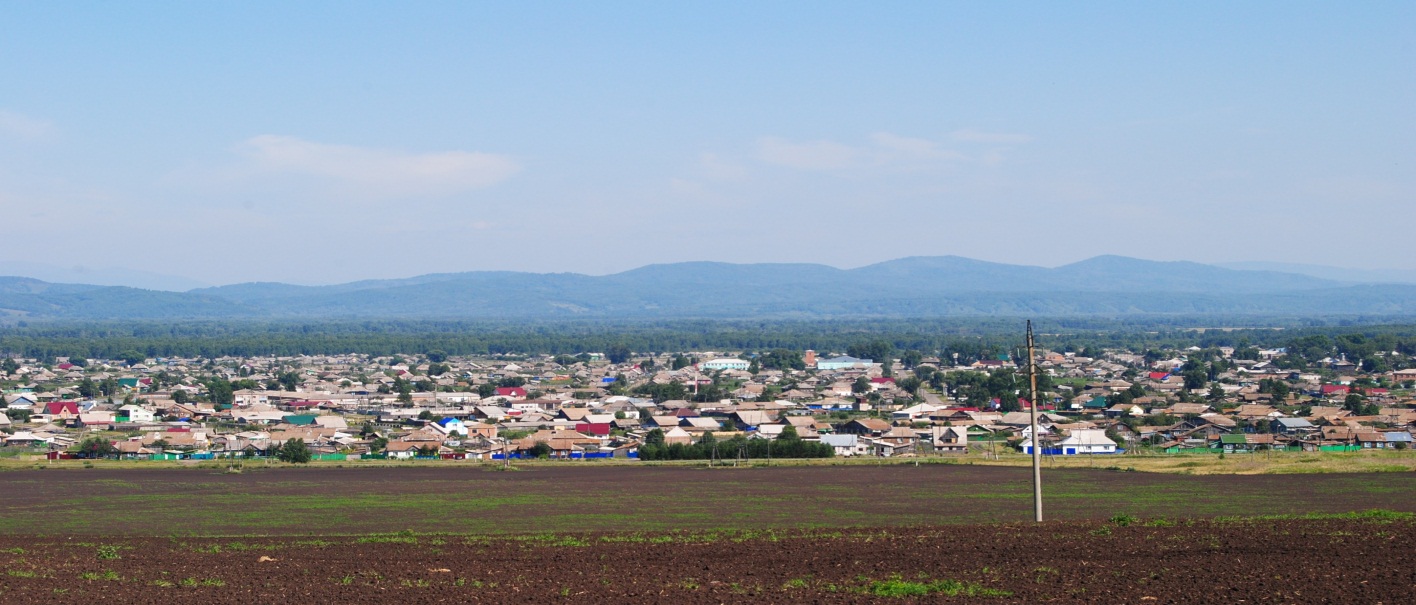 № 6 (136) от 20 декабря 2016 г.с. КаратузскоеАДМИНИСТРАЦИЯ КАРАТУЗСКОГО СЕЛЬСОВЕТАПОСТАНОВЛЕНИЕ12.12.2016 г.                                                                                  с. Каратузское                                                                                  № 614-ПОб утверждении Порядка формирования и ведения реестра источников доходов бюджета Каратузского сельсоветаВ соответствии с пунктом 7 статьи 47.1 Бюджетного кодекса Российской Федерации, Постановление Правительства РФ от 31 августа 2016 г. N 868
"О порядке формирования и ведения перечня источников доходов Российской Федерации",ПОСТАНОВЛЯЮ:Утвердить Правила формирования и ведения реестра источников доходов бюджета Каратузского сельсоветаКонтроль за исполнением настоящего постановления возложить на директора МБУ «КСЦБ» - Клюеву А.Л..3. Постановление вступает в силу в день, следующий за днем его официального опубликования в печатном издании органа местного самоуправления Каратузского сельсовета «Каратузский вестник».И.о.Главы администрацииКаратузского сельсовета                                                                                                                                                           А.М. Болмутенко  Приложение к постановлению                                                                    администрации Каратузского сельсовета                                                                          от 12.12.2016 № 614-ППОРЯДОКФОРМИРОВАНИЯ И ВЕДЕНИЯ РЕЕСТРА ИСТОЧНИКОВ ДОХОДОВ БЮДЖЕТА КАРАТУЗСКОГО СЕЛЬСОВЕТА1. Настоящий документ определяет общие требования к составу информации, порядку формирования и ведения реестра источников доходов бюджета Каратузского сельсовета (далее при совместном упоминании - реестр источников доходов бюджета).2. Реестр источников доходов бюджета представляет собой свод информации о доходах бюджета по источникам доходов бюджета Каратузского сельсовета (далее - бюджет), формируемой в процессе составления, утверждения и исполнения бюджета на основании перечня источников доходов Российской Федерации.Реестр источников доходов бюджета формируется и ведется как единый информационный ресурс, в котором отражаются бюджетные данные на этапах составления, утверждения и исполнения решения о бюджете по источникам доходов бюджета и соответствующим им группам источников доходов бюджетов, включенным в перечень источников доходов Российской Федерации.3. Реестр источников доходов бюджета формируются и ведутся в порядке, установленном администрацией в соответствии с настоящим документом.4. Реестр источников доходов бюджета формируется и ведется в электронной форме в муниципальной информационной системе управления муниципальными финансами.5. Реестр источников доходов бюджета, включая информацию, указанную в пунктах 12 настоящего документа, ведутся на государственном языке Российской Федерации.6. Реестр источников доходов бюджета, включая информацию, указанную в пунктах 12  настоящего документа, хранятся в соответствии со сроками хранения архивных документов, определенными в соответствии с законодательством Российской Федерации об архивном деле.7. При формировании и ведении реестра источников доходов бюджета в муниципальных информационных системах управления муниципальными финансами используется усиленная квалифицированная электронная подпись лица, уполномоченного действовать от имени участника процесса ведения реестра источников доходов бюджета  (далее – электронная подпись), указанная в пункте 9 настоящего документа.8. Реестр источников доходов бюджета Каратузского сельсовета  ведется муниципальным бюджетным учреждением «Каратузская сельская централизованная бухгалтерия».9. В целях ведения реестра источников доходов бюджета органы, указанные в пункте 8 настоящего документа, органы государственной власти (государственные органы), органы местного самоуправления, иные организации, осуществляющие бюджетные полномочия главных администраторов доходов бюджета и (или) администраторов доходов бюджета, органы и организации, осуществляющие оказание (выполнение) государственных (муниципальных) услуг (выполнение работ), предусматривающих за их оказание (выполнение) взимание платы по источнику доходов бюджета (в случае если указанные органы и организации не осуществляют бюджетных полномочий администраторов доходов бюджета) (далее - участники процесса ведения реестра источников доходов бюджета), обеспечивают предоставление сведений, необходимых для ведения реестра источников доходов бюджета в соответствии с пунктом 3 настоящего документа.10. Ответственность за полноту и достоверность информации, а также своевременность ее включения в реестр источников доходов бюджета несут участники процесса ведения реестра источников доходов бюджета.11. В реестр источников доходов бюджета в отношении каждого источника дохода бюджета включается следующая информация:а) наименование источника дохода бюджета;б) код (коды) классификации доходов бюджета, соответствующий источнику дохода бюджета, и идентификационный код источника дохода бюджета по перечню источников доходов Российской Федерации;в) наименование группы источников доходов бюджетов, в которую входит источник дохода бюджета, и ее идентификационный код по перечню источников доходов Российской Федерации;г) информация о публично-правовом образовании, в доход бюджета которого зачисляются платежи, являющиеся источником дохода бюджета;д) информация об органах государственной власти (государственных органах), органах местного самоуправления, казенных учреждениях, иных организациях, осуществляющих бюджетные полномочия главных администраторов доходов бюджета;е) показатели прогноза доходов бюджета по коду классификации доходов бюджета, соответствующему источнику дохода бюджета, сформированные в целях составления и утверждения муниципального правового акта представительного органом муниципального образования о  бюджете сельсовета (далее – решение о бюджете);ж) показатели прогноза доходов бюджета по коду классификации доходов бюджета, соответствующему источнику дохода бюджета, принимающие значения прогнозируемого общего объема доходов бюджета в соответствии с решением о бюджете;з) показатели прогноза доходов бюджета по коду классификации доходов бюджета, соответствующему источнику дохода бюджета, принимающие значения прогнозируемого общего объема доходов бюджета в соответствии с решением о бюджете с учетом закона о внесении изменений в решение о бюджете;и) показатели уточненного прогноза доходов бюджета по коду классификации доходов бюджета, соответствующему источнику дохода бюджета, формируемые в рамках составления сведений для составления и ведения кассового плана исполнения бюджета;к) показатели кассовых поступлений по коду классификации доходов бюджета, соответствующему источнику дохода бюджета;л) показатели кассовых поступлений по коду классификации доходов бюджета, соответствующему источнику дохода бюджета, принимающие значения доходов бюджета в соответствии с решением о бюджете;м) иная информация, предусмотренная порядками формирования и ведения реестров источников доходов бюджетов, утвержденными в установленном порядке.12. В реестре источников доходов бюджета также формируется консолидированная и (или) сводная информация по группам источников доходов бюджета по показателям прогноза доходов бюджета на этапах составления, утверждения и исполнения бюджета, а также кассовым поступлениям по доходам бюджета с указанием сведений о группах источников доходов бюджета на основе перечня источников доходов Российской Федерации.13. Информация, указанная в подпунктах "а" - "д" пункта 11 настоящего документа, формируется и изменяется на основе перечня источников доходов Российской Федерации путем обмена данными между муниципальными информационными системами управления муниципальными финансами, в которых осуществляется формирование и ведение перечня источников доходов Российской Федерации и реестра источников доходов бюджета.14. Информация, указанная в подпунктах "е" - "и" пункта 11 настоящего документа, формируется и ведется на основании прогнозов поступления доходов бюджета.15. Информация, указанная в подпунктах "и"  настоящего документа, формируется и ведется на основании сведений Государственной информационной системы о государственных и муниципальных платежах, получаемых органами, указанными в пункте 8 настоящего документа, в соответствии с установленным порядком ведения Государственной информационной системы о государственных и муниципальных платежах.16. Информация, указанная в подпункте "к" пункта 11 настоящего документа, формируется на основании соответствующих сведений реестра источников доходов бюджета, представляемых Федеральным казначейством в соответствии с установленным порядком формирования и ведения реестра источников доходов бюджета.17. Органы, указанные в пункте 8 настоящего документа, обеспечивают включение в реестры источников доходов бюджета информацию, указанной в пунктах 11 настоящего документа, в следующие сроки:а) информации, указанной в подпунктах "а" - "д" пункта 11 настоящего документа, - незамедлительно, но не позднее одного рабочего дня со дня внесения указанной информации в перечень источников доходов Российской Федерации, реестр источников доходов бюджета;б) информации, указанной в подпунктах "ж", "з" и "л" пункта 11 настоящего документа, - не позднее 5 рабочих дней со дня принятия или внесения изменений в решение о бюджете и решение, об исполнении бюджета;в) информации, указанной в подпункте "и" пункта 11 настоящего документа, - согласно установленному в соответствии с бюджетным законодательством порядком ведения прогноза доходов бюджета, но не позднее 10-го рабочего дня каждого месяца года;д) информации, указанной в подпунктах "е" и "м" пункта 11 и подпунктах "м" настоящего документа, - в сроки, установленные в порядке ведения соответствующего реестра источников доходов бюджета;е) информации, указанной в подпункте "к" пункта 11 настоящего документа, - в соответствии с установленными в соответствии с бюджетным законодательством порядками ведения кассового плана исполнения бюджета и (или) предоставления сведений для ведения кассового плана исполнения бюджета, но не позднее 10-го рабочего дня каждого месяца года;18. Орган, указанный в пункте 8 настоящего документа, в целях ведения реестра источников доходов бюджета в течение одного рабочего дня со дня представления участником процесса ведения реестра источников доходов бюджета информации, указанной в пунктах 11 настоящего документа, обеспечивает в автоматизированном режиме проверку:а) наличия информации в соответствии с пунктами 11 настоящего документа;б) соответствия порядка формирования информации правилам, установленным в соответствии с пунктом 24 настоящего документа;в) соответствия информации иным нормам, установленным в порядке ведения реестра источников доходов бюджета (при наличии).19. В случае положительного результата проверки, указанной в пункте 18 настоящего документа, информация, представленная участником процесса ведения реестра источников доходов бюджета, образует следующую реестровую запись реестра источников доходов, которым орган, осуществляющий ведение реестра источников дохода бюджета в соответствии с пунктом 8 настоящего документа, присваивает уникальные номера:в части информации, указанной в пункте 11 настоящего документа, - реестровую запись источника дохода бюджета реестра источников доходов бюджета.При направлении участником процесса ведения реестра источников доходов бюджета измененной информации, указанной в пунктах 11 настоящего документа, ранее образованные реестровые записи обновляются.В случае отрицательного результата проверки, указанной в пункте 18 настоящего документа, информация, представленная участником процесса ведения реестра источников доходов бюджета в соответствии с пунктами 11 настоящего документа, не образует (не обновляет) реестровые записи. В указанном случае орган, осуществляющий ведение реестра источников доходов бюджета в соответствии с пунктом 8 настоящего документа, в течение не более одного рабочего дня со дня представления участником процесса ведения реестра источников доходов бюджета информации уведомляет его об отрицательном результате проверки посредством направления протокола, содержащего сведения о выявленных несоответствиях.20. В случае получения предусмотренного пунктом 19 настоящего документа протокола, участник процесса ведения реестра источников доходов бюджета в срок не более трех рабочих дней со дня получения протокола устраняет выявленные несоответствия и повторно представляет информацию для включения в реестр источников доходов бюджета.21. Уникальный номер реестровой записи источника дохода бюджета реестра источников доходов бюджета имеет следующую структуру:1, 2, 3, 4, 5 разряды - коды группы дохода, подгруппы дохода и элемента дохода классификации доходов бюджета, соответствующие источнику дохода бюджета;6 разряд - код признака основания возникновения группы источника дохода бюджета, в которую входит источник дохода бюджета, в соответствии с перечнем источников доходов Российской Федерации;7, 8, 9, 10, 11, 12, 13, 14, 15, 16, 17, 18, 19, 20 разряды - идентификационный код источника дохода бюджета в соответствии с перечнем источников доходов Российской Федерации;21 разряд - код признака назначения использования реестровой записи источника дохода бюджета реестра источников доходов бюджета, принимающий следующие значения:1 - в рамках исполнения закона (решения) о бюджете;0 - в рамках составления и утверждения закона (решения) о бюджете;22, 23 разряды - последние две цифры года формирования реестровой записи источника дохода бюджета реестра источников доходов бюджета, в случае если 21 разряд принимает значение 1, или последние две цифры очередного финансового года, на который составляется закон (решение) о бюджете, в случае если 21 разряд принимает значение 0;24, 25, 26, 27 разряды - порядковый номер версии реестровой записи источника дохода бюджета реестра источников доходов бюджета.22. Уникальный номер реестровой записи платежа по источнику дохода бюджета реестра источников доходов бюджета имеет следующую структуру:1, 2, 3, 4, 5 разряды - коды группы дохода, подгруппы дохода и элемента дохода классификации доходов бюджета, соответствующие источнику дохода бюджета;6 разряд - код признака основания возникновения группы источника дохода бюджета, в которую входит источник дохода бюджета, в соответствии с перечнем источников доходов Российской Федерации;7, 8, 9, 10, 11, 12, 13, 14, 15, 16, 17, 18, 19, 20 разряды - идентификационный код источника дохода бюджета в соответствии с перечнем источников доходов Российской Федерации;21, 22, 23, 24, 25, 26, 27, 28 разряды - код администратора дохода бюджета по источнику дохода бюджета в соответствии с реестром участников бюджетного процесса, а также юридических лиц, не являющихся участниками бюджетного процесса, присвоенный в установленном порядке;29 разряд - код признака назначения использования реестровой записи платежа по источнику дохода бюджета реестра источников доходов бюджета, принимающий значение 1;30, 31 разряды - последние две цифры года формирования реестровой записи платежа по источнику дохода бюджета реестра источников доходов бюджета;32, 33, 34, 35 разряды - порядковый номер версии реестровой записи платежа по источнику дохода бюджета реестра источников доходов бюджета.23. Реестр источников доходов  бюджета сельсовета направляется в составе документов и материалов, представляемых одновременно с проектом решения о  бюджете сельсовета, в сельский Совет депутатов по форме, разрабатываемой и утверждаемой муниципальным бюджетным учреждением «Каратузская сельская централизованная бухгалтерия»24. Формирование информации, предусмотренной подпунктами "а" - "л" пункта 11 настоящего документа, для включения в реестр источников доходов бюджета осуществляется в соответствии с Положением о государственной интегрированной информационной системе управления общественными финансами "Электронный бюджет", утвержденным постановлением Правительства Российской Федерации от 30 июня 2015 г. N 658 "О государственной интегрированной информационной системе управления общественными финансами "Электронный бюджет".25. Реестр источников доходов бюджета размещается на едином портале бюджетной системы Российской Федерации в информационно-телекоммуникационной сети "Интернет" в соответствии с установленным порядком формирования и ведения реестра источников доходов Каратузского сельсовета.АДМИНИСТРАЦИЯ КАРАТУЗСКОГО СЕЛЬСОВЕТАРАСПОРЯЖЕНИЕ19.12.2016г.                                     с.Каратузское                                        № 134-РО проведении открытого аукциона по продаже права на заключение договора аренды земельных участков, находящихся в государственной собственности для индивидуального жилищного строительстваВ соответствии с Земельным кодексом Российской Федерации, Федеральным законом от 25.10.01 №137-ФЗ «О введении в действие Земельного кодекса Российской Федерации», Гражданским кодексом Российской Федерации, руководствуясь Уставом Каратузского сельсовета Каратузского района Красноярского края,Провести открытый аукцион по продаже права на заключение договора аренды  земельных участков, находящихся в государственной собственности для индивидуального жилищного строительства:Установить величину повышения начальной цены земельного участка («шаг аукциона») в размере 3% от начальной цены земельного участка.Установить    задаток   для    участия    в     торгах   в    20% от начальной цены земельного участка.Контроль за   исполнением   настоящего   распоряжения оставляю за собой.Разместить извещение о проведении открытого аукциона на официальном сайте администрации Каратузского сельсовета karatuzskoe24.ru, в печатном издании «Каратузский Вестник» и на официальном сайте Российской Федерации в сети Интернет для размещения информации о проведении торгов www.torgi.gov.ru.Распоряжение вступает в силу в день его официального опубликования в печатном издании «Каратузский Вестник».И.о.главы Каратузского сельсовета                                                                                                        		А.М.БолмутенкоИзвещение о проведении открытого аукциона по продаже права на заключение договора аренды земельных участков.	Муниципальное образование Каратузский сельсовет в лице и.о.главы администрации Каратузского сельсовета Болмутенко Алены Михайловны, действующего на основании Устава, зарегистрированного управлением Министерства юстиции администрации Красноярского края от 26.02.1998г. №61 и в соответствии со ст. ст. 125, 209, п. 2, 215 Гражданского Кодекса РФ, Федеральным Законом «Об общих принципах организации местного самоуправления в Российской Федерации» от 06. 10. 2003 №131-ФЗ, ст. 39.11, 39.12 Земельного Кодекса РФ, Распоряжением администрации Каратузского сельсовета от 19.12.2016г. №134-Р «О проведении открытого аукциона по продаже права на заключение договора аренды земельных участков, находящихся в государственной собственности для индивидуального жилищного строительства», именуемый в дальнейшем Продавец, объявляет о проведении открытого аукциона по продаже права на заключение договора аренды земельных  участков, категория земель - земли населенных пунктов, расположенных по адресу:Организатором аукциона является Администрация Каратузского сельсовета.Предмет аукциона – право на заключение договора аренды земельного участка.Категория земель: Земли населенных пунктовРазрешенное использование: Для индивидуального жилищного строительства.Технические   условия подключения объекта к сетям   инженерно -  технического обеспечения: сети электроснабжения, водоснабжения. Аукцион по продаже земельных участков является открытым по составу участников и форме подачи заявок.Предложение о цене заявляется участником аукциона в ходе проведения аукциона.           	Вид права земельного участка – государственная собственность. Распорядитель продаваемых земельных участков – администрация Каратузского сельсовета.Средства платежа – денежные средства в валюте РФ (рубли).Заявка и представляемые Заявителем документы должны быть составлены на русском языке. Заявка на участие в аукционе подается с"21" декабря 2016 года по "23" января 2017 года по адресу: 662850, Красноярский край, Каратузский район, с.Каратузское, ул. Ленина, 30, кабинет № 4, Администрация Каратузского сельсовета, тел.  (8-39137) 2-16-45, с 08.00 до 16.00 часов.Приобретателем земельного участка могут быть любые физические и юридические лица. Обращаем внимание: один Заявитель вправе подать только одну заявку на участие в аукционе по каждому лоту.Документы, предоставляемые для участия в аукционе:а) заявление об участии в аукционе (согласно приложению №1);б) физическое лицо предъявляет документ, удостоверяющий личность;г) граждане, зарегистрированные в качестве индивидуальных предпринимателей, предоставляют нотариально заверенные копии документов о регистрации их в качестве предпринимателей:д) юридическое  лицо дополнительно прилагает к заявке:нотариально заверенные копии учредительных документов и свидетельства о государственной регистрации юридического лица;выписку из решения уполномоченного органа юридического лица об одобрении сделки (если это необходимо в соответствии с учредительными документами претендента и законодательством государства, в котором зарегистрирован претендент);е) платежный документ с отметкой банка плательщика об исполнении, подтверждающее перечисление задатка;ж) сведения о банковском счете заявителя.В случае подачи заявки представителем претендента предъявляется надлежащим образом оформленная доверенность.  Заявка с прилагаемыми к ней документами регистрируется организатором аукциона в журнале приема заявок с присвоением каждой заявке номера и с указанием даты и времени подачи документов.   Заявка, поступившая по истечении срока ее приема, вместе с документами, на которой делается отметка об отказе в принятии документов с указанием причины отказа, возвращается в день ее поступления претенденту или его уполномоченному представителю.	Для участия в торгах претендент вносит задаток на счет Продавца: УФК по Красноярскому краю (администрация Каратузского сельсовета)), КБК 600 114 06 025 10 0000 430, р/сч №40302810100003000087, л/с 05193019070, ИНН 2419000669, КПП 241901001, ОКТМО 04622407, БИК 040407001 Банк: Отделение Красноярск г.Красноярск.          Размер задатка составляет 20 % от начальной цены лота, и должен поступить на счет Продавца не позднее 23.01.2017 г.        "Шаг аукциона" устанавливается 3% от начальной цены по каждому лоту аукциона.        Сумма задатка возвращается участникам аукциона, за исключением победителя, в течение трех дней со дня проведения аукциона.Заявитель не допускается к участию в аукционах в следующих случаях:1) непредставление необходимых для участия в аукционе документов или представление недостоверных сведений;2) непоступление задатка на дату рассмотрения заявок на участие в аукционе;3) подача заявки на участие в аукционе лицом, которое не имеет права быть участником конкретного аукциона, покупателем земельного участка или приобрести земельный участок в аренду;4) наличие сведений о заявителе в реестре недобросовестных участников аукциона.Организатор аукциона ведет протокол рассмотрения заявок на участие в аукционе. Заявитель, признанный участником аукциона, становится участником аукциона с даты подписания организатором аукциона протокола рассмотрения заявок.Заявители, признанные участниками аукциона, и заявители, не допущенные к участию в аукционе, уведомляются организатором аукциона о принятых в отношении них решениях не позднее дня, следующего после дня рассмотрения заявок на участие в аукционе (подписания протокола рассмотрения заявок).В случае, если на основании результатов рассмотрения заявок на участие в аукционе принято решение об отказе в допуске к участию в аукционе всех заявителей или о допуске к участию в аукционе и признании участником аукциона только одного заявителя, аукцион признается несостоявшимся.Претендент имеет право отозвать принятую организатором торгов заявку до окончания срока приема заявок, уведомив об этом (в письменной форме) организатора торгов. Организатор торгов обязан возвратить внесенный задаток претенденту в течение 3 банковских дней со дня регистрации отзыва заявки в журнале приема заявок. В случае отзыва заявки претендентом позднее даты окончания приема заявок задаток возвращается в порядке, установленном для участников торгов.Решение об отказе в проведении торгов может быть принято организатором торгов в сроки, предусмотренные гражданским законодательством Российской Федерации, о чем он извещает участников торгов не позднее 5 дней со дня принятия данного решения и возвращает в 3-дневный срок внесенные ими задатки.Проект договора купли-продажи согласно приложению № 2.Аукционы признаются несостоявшимися:- в случае, если только один заявитель признан участником аукциона. Организатор аукциона в течение 10 (десяти) дней со дня подписания протокола рассмотрения заявок на участие в аукционе направляет заявителю три экземпляра подписанного проекта договора аренды земельного участка. При этом договор аренды земельного участка заключается по начальной цене предмета аукциона.- в случае, если по окончании срока подачи заявок на участие в аукционе подана только одна заявка на участие в аукционе или не подано ни одной заявки на участие в аукционе. Если единственная заявка на участие в аукционе и заявитель, подавший указанную заявку, соответствуют всем требованиям и указанным в настоящем извещении условиям аукциона, организатор аукциона в течение 10 (десяти) дней со дня рассмотрения указанной заявки направляет заявителю три экземпляра подписанного проекта договора аренды земельного участка. При этом договор аренды земельного участка заключается по начальной цене предмета аукциона.- в случае, если в аукционе участвовал только один участник или при проведении аукциона не присутствовал ни один из участников аукциона, либо в случае, если после троекратного объявления предложения о начальной цене предмета аукциона не поступило ни одного предложения о цене предмета аукциона, которое предусматривало бы более высокую цену предмета аукциона.Организатор аукциона направляет победителю аукциона или единственному принявшему участие в аукционе его участнику три экземпляра подписанного проекта договора купли-продажи земельного участка в десятидневный срок со дня составления протокола о результатах аукциона. При этом договор аренды земельного участка заключается по цене, предложенной победителем аукциона, или в случае заключения указанного договора с единственным принявшим участие в аукционе его участником по начальной цене предмета аукциона.Если договор аренды земельного участка в течение 30 (тридцати) дней со дня направления победителю аукциона проекта указанного договора не был им подписан и представлен, организатор аукциона предлагает заключить указанный договор иному участнику аукциона, который сделал предпоследнее предложение о цене предмета аукциона, по цене, предложенной победителем аукциона.Сведения о победителях аукционов, уклонившихся от заключения договора купли-продажи земельного участка, являющегося предметом аукциона, и об иных лицах, с которыми указанный договор заключается как с единственным участником аукциона, уклонившимся от его заключения, включаются в реестр недобросовестных участников аукциона.Результаты аукциона оформляются протоколом, который составляет организатор аукциона. Протокол о результатах аукциона составляется в двух экземплярах, один из которых передается победителю аукциона, а второй остается у организатора аукциона.Ознакомиться с аукционной документацией можно с момента начала приема заявок по адресу: 662850, Красноярский край, Каратузский район, с.Каратузское, ул. Ленина, 30, кабинет № 4, Администрация Каратузского сельсовета.Аукцион состоится 25 января 2017 года   в 14 -00 часов по местному времени по адресу: 662850, Красноярский край, Каратузский район, с.Каратузское, ул. Ленина, 30, кабинет № 5, Администрация Каратузского сельсовета, тел.  (8-39137) 21-6-45. Победителем признается участник, предложивший в ходе аукциона наибольшую цену за земельный участок.Протокол о результатах аукциона составляется в двух экземплярах, один из которых передается победителю, а второй остается у организатора аукциона. Протокол о результатах аукциона является основанием для заключения договора аренды земельного участка.          При уклонении или отказе победителя аукциона от заключения договора аренды земельного участка задаток ему не возвращается. При заключении договора аренды с победителем аукциона сумма внесенного им задатка засчитывается в счет исполнения обязательств по заключенному договору.И.о.главы  Каратузского сельсовета                                                                                                                             А.М.БолмутенкоПриложение №1 к извещению о проведении открытого аукциона по продаже права аренды земельного участка                                             			          Номер регистрации______________________                                                                                        Дата регистрации   ______________________                                                                                        Время регистрации______________________                                                                                        Подпись регистрирующего лица___________Организатору торгов: Администрации Каратузского сельсовета от ___________________________ _______________________________________________________________________________________________________________________________________________________________________________________________________________________________________________________________ (Ф.И.О., для юридических лиц - полное наименование, организационно-правовая форма, ОГРН, должность, ФИО представителя, реквизиты  документа)Адрес претендента:_________________________________________________________________________________________________________________________________________________________ (местонахождение лица)Телефон (факс) претендента ____________________________________________________________Иные сведения о претенденте________________________________________________________________________________________________________________________________________________                                 (для юридических лиц: ОКПО,ОКОГУ,ОКАТО, ОКОНХ, ИНН)                                                                    ЗАЯВКАна участие в открытом аукционе по продаже права на заключение договора аренды земельного участкаПретендент__________________________________________________________________________,изучив извещение о проведении аукциона, ознакомившись с условиями аукциона, техническими условиями (при наличии) и иным документами по земельному участку, а также с проектом договора, настоящим подтверждает отсутствие претензий к состоянию земельного участка по результатам произведенного осмотра земельного участка на местности, желает участвовать в открытом аукционе, проводимом администрацией Каратузского сельсовета который состоится «_____»_________________2016г. по продаже права на заключение договора аренды (годовой размер арендной платы) земельного участка, площадью ___________________________, с кадастровым номером _____________________________________, категория земель _____________________________________________________________________расположенного по адресу (имеющий адресные ориентиры): __________________________________________________________________________________________________________________________________________________________________________________________________________                   (область, город, поселок, иной населенный пункт улица, дом, строение, и другие адресные ориентиры) (далее Участок), вид разрешенного использования ______________________________________________________________________________________________________________________________________цель использования___________________________________________________________________         В случае победы на торгах претендент принимает на себя обязательства:1) подписать в день проведения торгов Протокол по результатам проведения торгов по предоставлению в аренду Участка путем проведения торгов.2) заключить договор аренды Участка в течение пяти дней со дня подписания Протокола по результатам торгов.Банковские реквизиты получателя для возврата задатка, в случаях установленных законодательством: ИНН_________________________, КПП_________________________,Наименование банка __________________________________________________________________, номер корреспондентского счета отделения банка_________________________________________, номер расчетного (лицевого) счета _____________________________________________________, БИК _____________________Я (для физ.лиц)___________________________________________________________________ предварительно согласен на использование организатором торгов моих персональных данных согласно ст. 3 Федерального закона «О персональных данных» от 27.07.2006 № 153-ФЗ, в целях, определенных  ст. 39.11, 39.12 Земельного кодекса Российской Федерации.ПРИЛОЖЕНИЕ:Претендент __________________________________________________________________________                                   (Ф.И.О., должность представителя юридического лица; Ф.И.О. физического лица, подпись, М.П.)Приложение №2 к извещению о проведении открытого аукциона по продаже права назаключение договоров аренды земельных участков.ДОГОВОР АРЕНДЫ №________находящегося в государственной собственностиземельного участкас.Каратузское                                                                              «____»______________2017г.Администрация Каратузского сельсовета, в лице главы администрации Каратузского сельсовета Саар Александра Александровича, действующего на основании Устава, именуемый в дальнейшем «Арендодатель», и участник открытого аукциона по ЛОТУ №________ , в лице_____________________________________________________, действующего на основании ____________________________,именуемый в дальнейшем «Арендатор», и именуемые в дальнейшем «Стороны» на основании Протокола проведения торгов в форме открытого аукциона №_____от «___»____________2017г. по продаже права на заключение  договора аренды земельного участка находящегося в государственной собственности, для индивидуального жилищного строительства и в соответствии с распоряжением Администрации Каратузского сельсовета от 19.12.2016г. №134-р «О проведении аукциона по продаже права на заключение договоров аренды земельных участков, находящихся в государственной собственности, для индивидуального жилищного строительства», заключили настоящий договор  (далее – Договор) о нижеследующем:Предмет Договора1.1. Арендодатель предоставляет, а Арендатор принимает в аренду земельный  участок  из земель населенных пунктов, с кадастровым номером ____________________ находящийся по адресу (имеющий иные адресные ориентиры): Красноярский край, Каратузский район, с.Каратузское, _______________________________(далее – Участок), для  индивидуального жилищного строительства, в границах, указанных в кадастровом паспорте Участка, прилагаемого к  настоящему  Договору и являющегося его неотъемлемой частью (приложение1), общей площадью  ________ кв.м.Земельный участок передается по акту приема-передачи, который является неотъемлемой частью Договора (приложение 3).                                                                                                                                                                                                                                                                                                                                       Срок Договора2.1. Срок аренды Участка устанавливается сроком на 20 (двадцать) лет  с         по            г. 2.2. Договор вступает в силу с даты его подписания и подлежит государственной регистрации в Управлении Федеральной службы государственной регистрации, кадастра и картографии по Красноярскому краю.3. Размер и условия внесения арендной платы3.1. Годовой размер арендной платы за переданный Участок составляет_____рублей.3.2. Арендная плата по настоящему договору начисляется с  ___________ г.3.3. Арендная плата вносится Арендатором ежемесячно не позднее 10-го числа месяца, за который вносится плата путем перечисления на счет: УФК по Красноярскому краю (администрация Каратузского сельсовета), КБК 600 111 05 025 10 0000 120, р/сч  №40302810100003000087,  ИНН 2419000669, КПП 241901001, ОКТМО 04622407, БИК 040407001 отделение Красноярск г.Красноярск3.4. Исполнением обязательства по внесению арендной платы является дата поступления арендной платы на счет, указанный в п. 3.3. Договора. 3.5. Не использование Участка Арендатором не освобождает его от обязанности по внесению арендной платы.3.6. Внесение арендной платы по настоящему Договору осуществляется отдельным платежным поручением за оплачиваемый период. В графе «Назначение платежа» обязательно указываются: период, за который производится оплата, номер и дата договора аренды, код ОКТМО.4. Права и обязанности Сторон   4.1. Арендодатель имеет право:4.1.1. На беспрепятственный доступ на территорию арендуемого земельного участка с целью его осмотра на предмет соблюдения условий Договора, а также требований земельного законодательства.4.1.2. На возмещение убытков, причиненных ухудшением качества Участка и экологической обстановки в результате хозяйственной деятельности арендатора, а также по иным основаниям, предусмотренным законодательством Российской Федерации.4.1.3. Требовать досрочного расторжения Договора в случаях, предусмотренных п. 2 ст. 46 Земельного кодекса Российской Федерации, а также при нарушении порядка и сроков внесения арендной платы более двух раз подряд.4.2. Арендодатель обязан:4.2.1. Выполнять в полном объеме все условия Договора.         4.2.2. Своевременно производить перерасчет арендной платы и своевременно информировать об этом Арендатора.4.3. Арендатор обязан:4.3.1. Выполнять в полном объеме все условия Договора.4.3.2. Использовать Участок в соответствии с целевым назначением и разрешенным использованием.4.3.3. Уплачивать в размере и на условиях, установленных Договором и (или) изменениями к нему, арендную плату.4.3.4. Обеспечить Арендодателю (его законным представителям), представителям органов государственного земельного контроля доступ на Участок по их требованию.4.3.5. Письменно сообщить Арендодателю не позднее, чем за 3 (три) месяца о предстоящем освобождении Участка как в связи с окончанием срока действия Договора, так и при досрочном его освобождении.4.3.6. Не допускать действий, приводящих к ухудшению экологической обстановки на арендуемом земельном участке и прилегающих к нему территориях, а также выполнять работы по благоустройству территории.4.3.7. Выполнять на участке в соответствии с требованиями эксплуатационных служб условия содержания и эксплуатации инженерных коммуникаций, сооружений, дорог, проездов и не препятствовать их ремонту и обслуживанию.4.3.8. Немедленно извещать Арендодателя и соответствующие государственные органы о всякой аварии или ином событии, нанесшем (или грозящим нанести) Участку и находящимся на нем объектам, а также близлежащим участкам ущерб, и своевременно принимать все возможные меры по предотвращению угрозы и против дальнейшего разрушения или повреждения Участка и расположенных на нем объектов.4.3.9. После окончания срока действия Договора передать Участок Арендодателю по акту приема-передачи в состоянии и качестве не хуже первоначального.4.3.10. Письменно в десятидневный срок уведомить Арендодателя об изменении своих реквизитов.4.3. 11. Заключать путем подписания уполномоченным лицом и скреплением печатью дополнительные соглашения к настоящему Договору. 4.4. Арендодатель не имеет права сдавать Участок в субаренду, а также передавать свои права и обязанности по договору третьим лицам.4.5. Арендодатель и Арендатор имеют иные права и несут, иные обязанности, установленные законодательством Российской Федерации.                                          5. Ответственность Сторон5.1. За нарушение условий Договора Стороны несут ответственность, предусмотренную законодательством Российской Федерации.5.2. За нарушение срока внесения арендной платы по Договору, Арендатор выплачивает Арендодателю пени из расчета 0,1 % от размера невнесенной арендной платы за каждый календарный день просрочки. Пени перечисляются в порядке, предусмотренном п. 3.3. Договора.5.3. Ответственность Сторон за нарушение обязательств по Договору, вызванных действием обстоятельств непреодолимой силы, регулируется законодательством Российской Федерации.                                          6. Изменение, расторжение и прекращение Договора6.1. Все изменения и (или) дополнения к Договору, за исключением п.п. 6.2, оформляются Сторонами в письменной форме в установленных законом случаях.6.2. Договор может быть расторгнут по требованию Арендодателя по решению суда на основании и в порядке, установленном гражданским законодательством.6.3. В случае изменения методики расчета арендной платы или внесения изменений в действующую (введение коэффициентов к ставкам арендной платы, установление базовых ставок арендной платы и т.д.), обусловленных правовыми актами Российской Федерации, Красноярского края, органа местного самоуправления, размер арендной платы изменяется Арендодателем автоматически в бесспорном и одностороннем порядке с момента вступления в силу соответствующего правового акта. Арендатор обязан перечислять арендную плату в размере и порядке, установленном Арендодателем.7. Рассмотрение и урегулирование споров7.1. Все споры между Сторонами, возникающие по Договору, разрешаются в соответствии с законодательством Российской Федерации.                                             8. Особые условия договора8.1. Срок действия договора субаренды не может превышать срок действия Договора.8.2. При досрочном расторжении Договора договор субаренды земельного участка прекращает свое действие.8.3. Договор составлен в 3 (трех) экземплярах, имеющих одинаковую юридическую силу, из которых по одному экземпляру хранится у Сторон.                                         9. РЕКВИЗИТЫ СТОРОН10. Подписи СторонПриложения к Договору:1.Кадастровый паспорт Участка. (Приложение 1) 2.Акт приема- передачи Участка. (Приложение 2)3. Протокол №__ «открытого аукциона от  __________  2017 года» Приложение 2                                                                                      к договору аренды земельногоучастка от ___ ______ 2017 г. № ___АКТприема - передачи земельного участка, предоставленного на праве арендыс.Каратузское                                                                    «____»__________________2017 г.Администрация Каратузского сельсовета, в лице главы администрации Каратузского сельсовета Саар Александра Александровича, действующего на основании Устава, именуемый в дальнейшем «Передающая сторона», передал, а участник открытого аукциона по ЛОТУ №   , в лице__________________________________________, действующего____________________________именуемый(ая) в дальнейшем «Принимающая сторона», принял(а) земельный участок площадью _______ из земель: земли населенных пунктов  с кадастровым номером: _______________, находящийся по адресу (имеющий адресные ориентиры): Красноярский край, Каратузский район, с.Каратузское, _______________ (далее – Участок), для  индивидуального жилищного строительства.Участок предоставлен «Принимающей стороне», на основании Протокола №_____аукциона от _________ 2017 г.«Передающая сторона» и «Принимающая сторона» зафиксировали настоящим актом следующее:            Состояние участка на момент его передачи, в том числе наличие благоустройства.Передающая сторона     Глава администрацииКаратузского сельсовета      	 __________________ 	 А.А.Саар	               		 (подпись)                                                               «_____»____________________2017 г.Принимающая сторона                                                                                             __________________/_________________________                                                                                                          (подпись)             		«_____»____________________2017 г.    АДМИНИСТРАЦИЯ КАРАТУЗСКОГО СЕЛЬСОВЕТАРАСПОРЯЖЕНИЕ19.12.2016г.                                      с.Каратузское                                        №135-РО проведении открытого аукциона по продаже земельных участков, находящихся в государственной собственности В соответствии с Земельным кодексом Российской Федерации, Федеральным законом от 25.10.01 №137-ФЗ «О введении в действие Земельного кодекса Российской Федерации», Гражданским кодексом Российской Федерации, руководствуясь Уставом Каратузского сельсовета Каратузского района Красноярского края,Провести открытый аукцион по продаже земельных участков, находящихся в государственной собственности:Установить величину повышения начальной цены земельного участка («шаг аукциона») в размере 3% от начальной цены земельного участка.Установить    задаток   для    участия    в     торгах   в    20% от начальной цены земельного участка.Контроль за   исполнением   настоящего   распоряжения оставляю за собой.Разместить извещение о проведении открытого аукциона на официальном сайте администрации Каратузского сельсовета karatuzskoe24.ru, в печатном издании «Каратузский Вестник» и на официальном сайте Российской Федерации в сети Интернет для размещения информации о проведении торгов www.torgi.gov.ru.Распоряжение вступает в силу в день его официального опубликования в печатном издании «Каратузский Вестник».И.о. главы Каратузского сельсовета                                	                                               	А.М. БолмутенкоИзвещение о проведении открытого аукциона по продаже земельного участка.	Муниципальное образование Каратузский сельсовет в лице и.о.главы администрации Каратузского сельсовета Болмутенко Алены Михайловны, действующей на основании Устава, зарегистрированного управлением Министерства юстиции администрации Красноярского края от 26.02.1998г. №61 и в соответствии со ст. ст. 125, 209, п. 2, 215 Гражданского Кодекса РФ, Федеральным Законом «Об общих принципах организации местного самоуправления в Российской Федерации» от 06. 10. 2003 №131-ФЗ, ст. 39.11, 39.12 Земельного Кодекса РФ, Распоряжением администрации Каратузского сельсовета от 19.12.2016г. №135-Р «О проведении открытого аукциона по продаже земельных участков, находящихся в государственной собственности, именуемый в дальнейшем Продавец, объявляет о проведении открытого аукциона по продаже земельных участков, категория земель - земли населенных пунктов, расположенных по адресу:Организатором аукциона является Администрация Каратузского сельсовета.Предмет аукциона – продажа земельных участков.Разрешенное использование:Лот №1, №2, №3, №4– для размещения объектов коммунального хозяйства.Технические   условия подключения объекта к сетям   инженерно -  технического обеспечения присутствуют. Аукцион по продаже земельных участков является открытым по составу участников и форме подачи заявок.Предложение о цене заявляется участником открыто в ходе проведения аукциона.           	Вид права земельного участка – государственная собственность. Распорядитель продаваемых земельных участков – администрация Каратузского сельсовета.Средства платежа – денежные средства в валюте РФ (рубли).Заявка и представляемые Заявителем документы должны быть составлены на русском языке. Заявка на участие в аукционе подается с"21" декабря 2016 года по "23" января 2017 года по адресу: 662850, Красноярский край, Каратузский район, с. Каратузское, ул. Ленина, 30, кабинет № 4, Администрация Каратузского сельсовета, тел.  (8-39137) 21-6-45, с 08.00 до 16.00часов. Приобретателем земельного участка могут быть любые физические и юридические лица. Обращаем внимание: один Заявитель вправе подать только одну заявку на участие в аукционе по каждому лоту.Документы, предоставляемые для участия в аукционе:а) заявление об участии в аукционе (согласно приложению №1);б) физическое лицо предъявляет документ, удостоверяющий личность;г) граждане, зарегистрированные в качестве индивидуальных предпринимателей, предоставляют нотариально заверенные копии документов о регистрации их в качестве предпринимателей:д) юридическое  лицо дополнительно прилагает к заявке:нотариально заверенные копии учредительных документов и свидетельства о государственной регистрации юридического лица;выписку из решения уполномоченного органа юридического лица об одобрении сделки (если это необходимо в соответствии с учредительными документами претендента и законодательством государства, в котором зарегистрирован претендент);е) платежный документ с отметкой банка плательщика об исполнении, подтверждающее перечисление задатка;ж) сведения о банковском счете заявителя.В случае подачи заявки представителем претендента предъявляется надлежащим образом оформленная доверенность.  Заявка с прилагаемыми к ней документами регистрируется организатором аукциона в журнале приема заявок с присвоением каждой заявке номера и с указанием даты и времени подачи документов.   Заявка, поступившая по истечении срока ее приема, вместе с документами, на которой делается отметка об отказе в принятии документов с указанием причины отказа, возвращается в день ее поступления претенденту или его уполномоченному представителю.	Для участия в торгах претендент вносит задаток на счет Продавца: УФК по Красноярскому краю (администрация Каратузского сельсовета)), КБК 600 114 06 025 10 0000 430, р/сч №40302810100003000087, л/с 05193019070, ИНН 2419000669, КПП 241901001, ОКТМО 04622407, БИК 040407001 Банк: Отделение Красноярск г.Красноярск.          Размер задатка составляет 20 % от начальной цены продажи права на земельный участок и должен поступить на счет Продавца не позднее 23.01.2017 г.        "Шаг аукциона" устанавливается 3% от начальной цены продажи права на заключение договора купли-продажи земельного участка по каждому лоту аукциона.        Сумма задатка возвращается участникам аукциона, за исключением победителя, в течение трех дней со дня проведения аукциона.Заявитель не допускается к участию в аукционах в следующих случаях:1) непредставление необходимых для участия в аукционе документов или представление недостоверных сведений;2) непоступление задатка на дату рассмотрения заявок на участие в аукционе;3) подача заявки на участие в аукционе лицом, которое не имеет права быть участником конкретного аукциона, покупателем земельного участка или приобрести земельный участок в аренду;4) наличие сведений о заявителе в реестре недобросовестных участников аукциона.Организатор аукциона ведет протокол рассмотрения заявок на участие в аукционе. Заявитель, признанный участником аукциона, становится участником аукциона с даты подписания организатором аукциона протокола рассмотрения заявок.Заявители, признанные участниками аукциона, и заявители, не допущенные к участию в аукционе, уведомляются организатором аукциона о принятых в отношении них решениях не позднее дня, следующего после дня рассмотрения заявок на участие в аукционе (подписания протокола рассмотрения заявок).В случае, если на основании результатов рассмотрения заявок на участие в аукционе принято решение об отказе в допуске к участию в аукционе всех заявителей или о допуске к участию в аукционе и признании участником аукциона только одного заявителя, аукцион признается несостоявшимся.Претендент имеет право отозвать принятую организатором торгов заявку до окончания срока приема заявок, уведомив об этом (в письменной форме) организатора торгов. Организатор торгов обязан возвратить внесенный задаток претенденту в течение 3 банковских дней со дня регистрации отзыва заявки в журнале приема заявок. В случае отзыва заявки претендентом позднее даты окончания приема заявок задаток возвращается в порядке, установленном для участников торгов.Решение об отказе в проведении торгов может быть принято организатором торгов в сроки, предусмотренные гражданским законодательством Российской Федерации, о чем он извещает участников торгов не позднее 5 дней со дня принятия данного решения и возвращает в 3-дневный срок внесенные ими задатки.Проект договора купли-продажи согласно приложению № 2.Аукционы признаются несостоявшимися:- в случае, если только один заявитель признан участником аукциона. Организатор аукциона в течение 10 (десяти) дней со дня подписания протокола рассмотрения заявок на участие в аукционе направляет заявителю три экземпляра подписанного проекта договора купли-продажи земельного участка. При этом договор купли-продажи земельного участка заключается по начальной цене предмета аукциона.- в случае, если по окончании срока подачи заявок на участие в аукционе подана только одна заявка на участие в аукционе или не подано ни одной заявки на участие в аукционе. Если единственная заявка на участие в аукционе и заявитель, подавший указанную заявку, соответствуют всем требованиям и указанным в настоящем извещении условиям аукциона, организатор аукциона в течение 10 (десяти) дней со дня рассмотрения указанной заявки направляет заявителю три экземпляра подписанного проекта договора купли-продажи земельного участка. При этом договор купли-продажи земельного участка заключается по начальной цене предмета аукциона.- в случае, если в аукционе участвовал только один участник или при проведении аукциона не присутствовал ни один из участников аукциона, либо в случае, если после троекратного объявления предложения о начальной цене предмета аукциона не поступило ни одного предложения о цене предмета аукциона, которое предусматривало бы более высокую цену предмета аукциона.Организатор аукциона направляет победителю аукциона или единственному принявшему участие в аукционе его участнику три экземпляра подписанного проекта договора купли-продажи земельного участка в десятидневный срок со дня составления протокола о результатах аукциона. При этом договор купли-продажи земельного участка заключается по цене, предложенной победителем аукциона, или в случае заключения указанного договора с единственным принявшим участие в аукционе его участником по начальной цене предмета аукциона.Если договор купли-продажти земельного участка в течение 30 (тридцати) дней со дня направления победителю аукциона проекта указанного договора не был им подписан и представлен, организатор аукциона предлагает заключить указанный договор иному участнику аукциона, который сделал предпоследнее предложение о цене предмета аукциона, по цене, предложенной победителем аукциона.Сведения о победителях аукционов, уклонившихся от заключения договора купли-продажи земельного участка, являющегося предметом аукциона, и об иных лицах, с которыми указанный договор заключается как с единственным участником аукциона, уклонившимся от его заключения, включаются в реестр недобросовестных участников аукциона.Результаты аукциона оформляются протоколом, который составляет организатор аукциона. Протокол о результатах аукциона составляется в двух экземплярах, один из которых передается победителю аукциона, а второй остается у организатора аукциона.Ознакомиться с аукционной документацией можно с момента начала приема заявок по адресу: 662850, Красноярский край, Каратузский район, с.Каратузское, ул. Ленина, 30, кабинет № 4, Администрация Каратузского сельсовета.Аукцион состоится 25 января 2017 года   в 10 -00 часов по местному времени по адресу: 662850, Красноярский край, Каратузский район, с.Каратузское, ул. Ленина, 30, кабинет № 5, Администрация Каратузского сельсовета, тел.  (8-39137) 21-6-45. Победителем признается участник, предложивший в ходе аукциона наибольшую цену за земельный участок.Протокол о результатах аукциона составляется в двух экземплярах, один из которых передается победителю, а второй остается у организатора аукциона. Протокол о результатах аукциона является основанием для заключения договора купли-продажи земельного участка.          При уклонении или отказе победителя аукциона от заключения договора купли-продажи земельного участка задаток ему не возвращается. При заключении договора купли-продажи с победителем аукциона сумма внесенного им задатка засчитывается в счет исполнения обязательств по заключенному договору.И.о.главы администрации                                                                        Каратузского сельсовета                                                                                                                                    А.М.БолмутенкоПриложение №1 к извещению о проведении повторного открытого аукциона по продаже земельного участка                                             Номер регистрации_______________                                                                                        Дата регистрации   _______________                                                                                        Время регистрации_______________                                                                                        Подпись регистрирующего лица____                                                                                        ________________________________                                     Организатору торгов: Администрация Каратузского сельсовета                                     от________________________________________________________________	_________________________________________________________________	____________________________________________________________	_____________________________________________________________                                     (Ф.И.О., для юридических лиц - полное наименование, организационно-правовая форма, ОГРН, должность, ФИО представителя, реквизиты               документа) Адрес претендента:_________________________________________________                                                                                             (местонахождение лица)                                     __________________________________________________________________                                     Телефон (факс) претендента__________________________________________                                     Иные сведения о претенденте_________________________________________                                     __________________________________________________________________                                     __________________________________________________________________                                 (для юридических лиц: ОКПО,ОКОГУ,ОКАТО, ОКОНХ, ИНН)                                                                    ЗАЯВКАна участие в открытом аукционе по продаже земельного участкаПретендент__________________________________________________________________________,изучив извещение о проведении аукциона, ознакомившись с условиями аукциона, техническими условиями (при наличии) и иным документами по земельному участку, а также с проектом договора, настоящим подтверждает отсутствие претензий к состоянию земельного участка по результатам произведенного осмотра земельного участка на местности, желает участвовать в открытом аукционе, проводимом администрацией Каратузского сельсовета который состоится «_____»_________________2017г.  по продаже земельного участка, площадью ______________, с кадастровым номером _____________________________________, категория земель _____________________________________________________________________________________________________________________________________________________________расположенного по адресу (имеющий адресные ориентиры): __________________________________________________________________________________________________________________________________________________________________________________________________________    (область, город, поселок, иной населенный пункт улица, дом, строение, и другие адресные ориентиры) (далее Участок), вид разрешенного использования _________________________________________________________________________________________________________________________________цель использования_______________________________________________________________         В случае победы на торгах претендент принимает на себя обязательства:1) подписать в день проведения торгов Протокол по результатам проведения торгов.2) заключить договор купли-продажи Участка .Банковские реквизиты получателя для возврата задатка, в случаях установленных законодательством: ИНН_________________________, КПП_________________________,Наименование банка _______________________________________________________, номер корреспондентского счета отделения банка ______________________________________________________________________________, номер расчетного (лицевого) счета ________________________________________________, БИК ________________________________________________________________________________Я (для физ.лиц)___________________________________________________________________ предварительно согласен на использование организатором торгов моих персональных данных согласно ст. 3 Федерального закона «О персональных данных» от 27.07.2006 № 153-ФЗ, в целях, определенных  ст. 39.11, 39.12 Земельного кодекса Российской Федерации.ПРИЛОЖЕНИЕ:Претендент __________________________________________________________________________                                   (Ф.И.О., должность представителя юридического лица; Ф.И.О. физического лица, подпись, М.П.)Приложение №2 к извещению о проведении повторного открытого аукциона по продаже земельного участка.ДОГОВОР купли-продажи находящегося в государственной собственностиземельного участкас.Каратузское                                                                              «____»______________2017г.Администрация Каратузского сельсовета, в лице главы администрации Каратузского сельсовета Саар Александра Александровича, действующего на основании Устава, именуемый в дальнейшем «Продавец», и участник открытого аукциона по ЛОТУ №1 , в лице_____________________________________________________, действующего на основании ____________________________,именуемый в дальнейшем «покупатель», и именуемые в дальнейшем «Стороны» на основании Протокола проведения торгов в форме открытого аукциона №_____от «___»____________2017г.  по продаже земельных участков находящихся в государственной собственности, и в соответствии с распоряжением Администрации Каратузского сельсовета от 14.10.2016г. №106-р «О проведении открытого аукциона по продаже земельных участков, находящихся в государственной собственности», заключили настоящий договор  (далее – Договор) о нижеследующем:Предмет Договора1.1. В соответствии с настоящим договором Продавец продает, а Покупатель приобретает собственность земельный  участок  из земель населенных пунктов, с кадастровым номером ________________________  находящийся по адресу (имеющий иные адресные ориентиры): Красноярский край, Каратузский район, с.Каратузское, ул. ___________________ (далее – Участок), для  ___________________________, в границах, указанных в кадастровом паспорте Участка, прилагаемого к  настоящему  Договору и являющегося его неотъемлемой частью (приложение 1), общей площадью  ________кв.м.Земельный участок передается по акту приема-передачи, который является неотъемлемой частью Договора (приложение 3).    1.2 Покупатель принимает и оплачивает стоимость объекта по цене, указанной в п.2.1   1.3 Продавец Гарантирует, что объект не продан, в споре, под арестом и запретом не состоит.                                                                                                                                                                                                                                                                                                                             Оплата по Договору2.1. Цена участка, согласно Протокола №____ от ___________2017г. «Об итогах открытого аукциона», являющегося неотъемлемой частью настоящего договора (приложение №2), составляет ____________________рублей (__________________рублей 00 коп.).2.2. Задаток в сумме __________ (____) рублей, внесенный Покупателем на счет Продавца, засчитывается в счет оплаты.2.3. Стоимость Объекта, являющегося предметом настоящего договора, подлежащая оплате с учетом пункта 2.2.настоящего договора  составляет __________ (_________) рублей  00 коп. без учета НДС.       2.4 Оплата за объект производится Покупателем единовременно, путем перечисления денежных средств по следующим реквизитам на счет получателя: УФК по Красноярскому краю (администраия Каратузского сельсовета)), КБК 600 114 06 025 10 0000 430, р/сч  №40302810100003000087,  л/с 05193019070 ИНН 2419000669, КПП 241901001, ОКТМО 04622407, БИК 040407001 Банк: Отделение Красноярск г.Красноярск.         2.5 Полная оплата цены участка должна быть произведена до регистрации права собственности на объект.2.6. Покупатель имеет право произвести оплату досрочно.          2.7. Все расходы, связанные с уточнением платежа, оформлением документов на куплю продажу производятся за счет Покупателя.           2.8. Обязанность Покупателя по оплате цены Объекта считается исполненной после их поступления в полном объеме на счет, указанный в пункте 2.2 Договора, и предоставления Продавцу соответствующих платежных документов, подтверждающих оплату.2.9. Договор вступает в силу с даты его подписания и подлежит государственной регистрации в Управлении Федеральной службы государственной регистрации, кадастра и картографии по Красноярскому краю.3. Ограничения использования и обременения участка.3.1. Земельный участок не обременен публичным сервитутом.4. Права и обязанности Сторон4.1.	Продавец обязуется:Передать Объект Покупателю по акту приема - передачи в течение десяти рабочих дней после полной оплаты по договору.В течение десяти дней со дня поступления на его расчетный счет денежных средств в полном объеме передать Покупателю Документы, необходимые для государственной регистрации права собственности.Покупатель обязуется:4.2.1. Выполнять условия оплаты в размере и в сроки, предусмотренные в разделе II настоящего договора.4.2.2. Обязательство покупателя по оплате считается исполненным с момента поступления денежных средств на счет Продавца.4.2.3. Предоставить Продавцу копию платежного документа, заверенную банком плательщика, подтверждающую оплату за объект в трехдневный срок после дня оплаты.4.2.4. Принять Объект в порядке и в сроки, установленные настоящим договором.4.2.5. Обеспечивать представителям эксплуатирующей организации беспрепятственный доступ в помещение для осмотра и ремонта инженерных сетей и коммуникаций, а также при аварийных ситуациях.4.2.6. Нести расходы по оплате государственной регистрации права собственности по настоящему договору и представить копию документа о государственной регистрации Продавцу.4.3 Право собственности на Объект возникает у Покупателя с момента государственной регистрации перехода права собственности в Управлении Федеральной службы государственной регистрации, кадастра и картографии по Красноярскому краю.                                         6. Ответственность Сторон       6.1.За нарушение сроков внесения денежных средств, Покупатель выплачивает Продавцу пени, с момента нарушения даты оплаты, по день поступления денежных средств на счет Продавца включительно, в размере 0,1% от невнесенной суммы за каждый календарный день просрочки. Пени перечисляются на расчетный счет, указанный в п. 2.2 настоящего договора.Просрочка платежа свыше пятнадцати календарных дней считается односторонним отказом Покупателя от исполнения обязательств по оплате, установленных разделом II настоящего договора.Нарушение условий договора, предусмотренных п. 6.1 является основанием для расторжения настоящего договора.Продавец в течение семи рабочих дней с момента истечения допустимой просрочки направляет Покупателю письменное уведомление. Договор считается расторгнутым с даты указанной в уведомлении, все обязательства Сторон по договору прекращаются. В этом случае дополнительное соглашение сторон о расторжении договора не требуется.6.3. В случае расторжения договора по вине Покупателя, внесенный согласно пункта 2.2.настоящего договора первоначальный взнос Покупателю не возвращается. В данном случае, взыскание пени по пункту 6.1 настоящего договора не производится.                                          7. Изменение, расторжение и прекращение Договора7.1. Все изменения и дополнения к настоящему договору оформляются дополнительными соглашениями между сторонами в письменном виде, подписываются полномочными представителями сторон, являются неотъемлемой частью настоящего договора.7.2. Взаимоотношения сторон, не урегулированные настоящим договором, регламентируются действующим гражданским законодательством РФ.7.3. Споры, возникшие по условиям настоящего договора, разрешаются по соглашению сторон. В случае не достижения соглашения, споры рассматриваются в судебном порядке.7.4. Настоящий договор вступает в силу с момента его подписания.7.5. Настоящий договор составлен в трех экземплярах, имеющих одинаковую юридическую силу, по одному для каждой из сторон и один для Управления Федеральной  службы государственной регистрации,  кадастра и картографии по Красноярскому краю.                                         8. РЕКВИЗИТЫ СТОРОН9. Подписи СторонПриложения к Договору:1.Кадастровый паспорт Участка. (Приложение 1) 2. Протокол №___ «об итогах  аукциона от  __________  2017 года» (Приложение 2)3. Акт приема- передачи Участка. (Приложение 3)Приложение 2                                                                                      к договору купли-продажи земельногоучастка от ___ ______ 2017 г. № ___АКТприема - передачи земельного участка, с.Каратузское                                                                                                «____»__________________2017 г.Администрация Каратузского сельсовета, в лице главы администрации Каратузского сельсовета Саар Александра Александровича, , действующего на основании Устава, именуемый в дальнейшем «Продавец», передал, а победитель открытого аукциона по ЛОТУ №1, в лице__________________________________________, действующего____________________________именуемый(ая) в дальнейшем «Покупатель», принял(а) земельный участок площадью _______ кв.м. из земель: земли населенных пунктов  с кадастровым номером: ___________________, находящийся по адресу (имеющий адресные ориентиры): Красноярский край, Каратузский район, с.Каратузское, ул.________________ а (далее – Участок), для  _____________________.Участок предоставлен «Покупателю», на основании Протокола №_____ «об итогах аукциона от _________ 2017 г.».Покупатель принимает земельный участок и обязуется его использовать согласно условиям договора купли-продажи земельного участка от «_____»____________2017г.Замечаний и претензий по принятому земельному участку нет.Участок передалГлава администрацииКаратузского сельсовета      	 __________________ 	 А.А.Саар	               		 (подпись)                                                               «_____»____________________2017 г.Участок принял                                                                                            __________________/_________________________                                                                                                          (подпись)             		«_____»____________________2017г.          Выпуск номера подготовила администрация Каратузского сельсовета.Тираж: 50 экземпляров.Адрес: село Каратузское улица Ленина 30.№ ЛотаНаименование, технические характеристикиАдресНомер отчета о рыночной стоимостиНачальная цена Лота, руб.1Земельный участок с кадастровым номером 24:19:0102010:505 для индивидуального жилищного строительства, общая площадь земельного участка 1176кв.м., категория земель - земли населенных пунктов.Обременений нетМестоположение: Красноярский край, Каратузский район, с.Каратузское, ул. А.Кузьмина, 9А№ 21/15/12-02от 15.12.2016г47 060,002Земельный участок с кадастровым номером 24:19:0102010:507 для индивидуального жилищного строительства, общая площадь земельного участка 1203кв.м., категория земель - земли населенных пунктов.Обременений нетМестоположение: Красноярский край, Каратузский район, с.Каратузское, ул. А.Кузьмина, 9Б№ 21/15/12-03от 15.12.2016г48140,003Земельный участок с кадастровым номером 24:19:0102010:504 для индивидуального жилищного строительства, общая площадь земельного участка 1189кв.м., категория земель - земли населенных пунктов.Обременений нетМестоположение: Красноярский край, Каратузский район, с.Каратузское, ул.Лепешинской,12№ 21/15/12-04от 15.12.2016г47580,004Земельный участок с кадастровым номером 24:19:0102010:503 для индивидуального жилищного строительства, общая площадь земельного участка 1194кв.м., категория земель - земли населенных пунктов.Обременений нетМестоположение: Красноярский край, Каратузский район, с.Каратузское, ул.Лепешинской,12А№ 21/15/12-01от 15.12.2016г47780,00№ ЛотаНаименование, технические характеристикиАдресНомер отчета о рыночной стоимостиНачальная цена Лота , руб.Шаг аукциона, руб.Размер задатка для участия в торгах, руб.1Земельный участок с кадастровым номером 24:19:0102010:505 для индивидуального жилищного строительства, общая площадь земельного участка 1176кв.м., категория земель - земли населенных пунктов.Обременений нетМестоположение: Красноярский край, Каратузский район, с.Каратузское, ул. А.Кузьмина, 9А№ 21/15/12-02от 15.12.2016г47 060,001411,894122Земельный участок с кадастровым номером 24:19:0102010:507 для индивидуального жилищного строительства, общая площадь земельного участка 1203кв.м., категория земель - земли населенных пунктов.Обременений нетМестоположение: Красноярский край, Каратузский район, с.Каратузское, ул. А.Кузьмина, 9Б№ 21/15/12-03от 15.12.2016г48140,001444,296283Земельный участок с кадастровым номером 24:19:0102010:504 для индивидуального жилищного строительства, общая площадь земельного участка 1189кв.м., категория земель - земли населенных пунктов.Обременений нетМестоположение: Красноярский край, Каратузский район, с.Каратузское, ул.Лепешинской12№ 21/15/12-04от 15.12.2016г47580,001427,495164Земельный участок с кадастровым номером 24:19:0102010:503 для индивидуального жилищного строительства, общая площадь земельного участка 1194кв.м., категория земель - земли населенных пунктов.Обременений нетМестоположение: Красноярский край, Каратузский район, с.Каратузское, ул.Лепешинской 12А№ 21/15/12-01от 15.12.2016г47780,001433,49556N  
п/п Документ               Кол-во листов  1   2   3   4   АРЕНДОДАТЕЛЬАРЕНДАТОРАдминистрация Каратузского сельсоветаПочтовый адрес: Российская Федерация, Красноярский край, Каратузский район, с.Каратузское, ул.Ленина, 30ИНН 2419000669КПП 241901001Лицевой счет 05193019070 УФК по красноярскому краю (финуправление района (администрация Каратузского сельсовета)), р/с 40302810100003000087, Отделение Красноярск г.КрасноярскТелефон: (39137)21-6-45Факс: (39137) 21-4-42 Арендодатель:              ___________________                        	                                              (подпись)		МП"___"___________ __________2016 г.Арендатор:                   ________________                                                  (подпись)                                        	МП"___"___________ __________2016 г.№ ЛотаНаименование, технические характеристикиАдресНомер отчета о рыночной стоимостиНачальная цена Лота, руб.1Земельный участок с кадастровым номером 24:19:0102009:616 для размещения объектов коммунального хозяйства, общая площадь земельного участка 1065 кв.м., категория земель - земли населенных пунктов.Обременений нетМестоположение: Красноярский край, Каратузский район, с.Каратузское, ул.Юности, 1а№20/19/12от 14.12.2016г35 000,002Земельный участок с кадастровым номером 24:19:0102009:615 для размещения объектов коммунального хозяйства, общая площадь земельного участка 16658 кв.м., категория земель - земли населенных пунктов.Обременений нетМестоположение: Красноярский край, Каратузский район, с.Каратузское, ул.Сибирская, 12№20/06/12-03от 05.12.2016г380 000,003Земельный участок с кадастровым номером 24:19:0101010:931 для размещения объектов коммунального хозяйства, общая площадь земельного участка 23370 кв.м., категория земель - земли населенных пунктов.Обременений нетМестоположение: Красноярский край, Каратузский район, с.Каратузское, ул.Шеченко, 1№20/06/12-01от 05.12.2016г570 000,004Земельный участок с кадастровым номером 24:19:0101007:913 для размещения коммунального хозяйства, общая площадь земельного участка 5814 кв.м., категория земель - земли населенных пунктов.Обременений нетМестоположение: Красноярский край, Каратузский район, с.Каратузское, ул.Хлебная, 32№20/06/12-02от 05.12.2016г140 000,00№ ЛотаНаименование, технические характеристикиАдресНомер отчета о рыночной стоимостиНачальная цена Лота , руб.Размер задатка для участия в торгах, руб.Шаг аукциона, руб.1Земельный участок с кадастровым номером 24:19:0102009:616 для размещения объектов коммунального хозяйства, общая площадь земельного участка 1065 кв.м., категория земель - земли населенных пунктов.Обременений нетМестоположение: Красноярский край, Каратузский район, с.Каратузское, ул.Юности, 1а№20/19/12от 14.12.2016г35 000,007000,001050,002Земельный участок с кадастровым номером 24:19:0102009:615 для размещения объектов коммунального хозяйства, общая площадь земельного участка 16658 кв.м., категория земель - земли населенных пунктов.Обременений нетМестоположение: Красноярский край, Каратузский район, с.Каратузское, ул.Сибирская, 12№20/06/12-03от 05.12.2016г380 000,0076000,0011400,003Земельный участок с кадастровым номером 24:19:0101010:931 для размещения объектов коммунального хозяйства, общая площадь земельного участка 23370 кв.м., категория земель - земли населенных пунктов.Обременений нетМестоположение: Красноярский край, Каратузский район, с.Каратузское, ул.Шеченко, 1№20/06/12-01от 05.12.2016г570 000,00114000,0017100,004Земельный участок с кадастровым номером 24:19:0101007:913 для размещения коммунального хозяйства, общая площадь земельного участка 5814 кв.м., категория земель - земли населенных пунктов.Обременений нетМестоположение: Красноярский край, Каратузский район, с.Каратузское, ул.Хлебная, 32№20/06/12-02от 05.12.2016г140 000,0028000,004200,00N  
п/п Документ               Кол-во листов  1   2   3   4   ПРОДАВЕЦПОКУПАТЕЛЬАдминистраци Каратузского сельсоветаПочтовый адрес: Российская Федерация, Красноярский край, Каратузский район, с.Каратузское, ул.Ленина, 30ИНН 2419000669КПП 241901001Лицевой счет 05193019070 УФК по красноярскому краю (финуправление района (администрация Каратузского сельсовета)), р/с 40302810100003000087, Отеделние Красноярск г.КрасноярскТелефон: (39137)21-6-45Факс: (39137) 21-4-42 Продавец:              ___________________                        	                                              (подпись)		МП"___"___________ __________2017 г.Покупатель:                   ________________                                                  (подпись)                                        	МП"___"___________ __________2017 г.